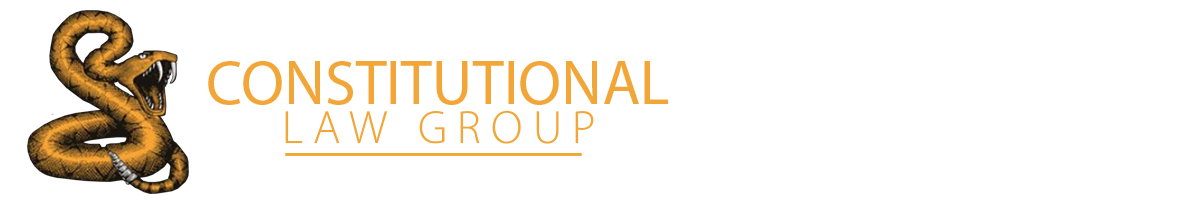 Notice to ActDate: November 23, 2020Sheriff Rich Valdez85 Harman Park DrivePagosa Springs, CO 81147Dear Sheriff Valdez, As a matter of law and principal it may not have come to your attention to act upon your duties and responsibilities to the people of Archuleta County. I feel it is my responsibility to bring to your attention your sworn oath of office and the Constitution. As an elected executive officer, it is your sworn duty to execute all provisions in accordance to the United States Constitution and the Colorado Constitution. Please all me to bring to your attention the gravity and seriousness of the violations of trust perpetrated by certain public servants in government that fall within your jurisdiction that have unlawfully been ignored and given free reign to violate the rights of We the People without consent or consideration to the rule of law. Under your watch, public servants have been unlawfully permitted without repercussions to terrorize, violate and harm the people of Archuleta County. It is my purpose and desire to bring these crimes to your attention, Sheriff Valdez, so that you may act and use the authority delegated to you by We the People to prosecute to the fullest extent of the law all those violating the trust and the welfare for political and financial gain against the people of Archuleta County. It is our desire with regard to our own self preservation and yours that you will act upon your sworn oath and duty to We the People and facilitate the lawful arrest of those public servants acting in violation of the public trust and their oaths of office that are acting contrary to the rule of law. It is the people of Archuleta County and my wish that not only you stand up and come to the aid and rescue of the people being systematically terrorized by those of assumed power. It is your sworn duty to protect your citizenry from enemies both foreign and domestic. It is further demanded without reservation that you, Sheriff Valdez, act with your delegated executive power to protect and defend the rights of the people of Archuleta County. The Constitution is a contract between We the People and the government, that contract is limiting. Public servants were only delegated and I repeat, delegated. We the People never gave up our sovereignty. We the People elected public servants to adhere to that contract. The Constitution is a contract that you yourself swore an oath to uphold between We the People and God that has consequences both in this lifetime and the next. Those that violate that oath and that contract are subject to arrest and prosecution under the fullest extend the law will allow. It is our desire and hope that you, Sheriff Valdez, will hold all those violators who knowingly betrayed the trust of the American people accountable for their crimes not only against freedom but the American people. Sheriff Valdez, you have at your disposal a population of supporters that will defend you against any and all allegations of misconduct that may arise from fulfilling your duty as Sheriff and oath of office. We the People need a man of honor and a man of courage to stand up and defend the rights of the people of Archuleta County. We selected you to be Sheriff because we believe that you’re a man of honor and courage. Please Sheriff Valdez, uphold our trust and faith that you are a Sheriff of honor and a man of action by holding all public servants accountable for their crimes against the Constitution and citizenry of Archuleta County. Sheriff Valdez, we and the Constitution have provided you remedy to perform not just as our public servant but as a national hero. We will adore you as our Sheriff and fully support you because you duly recognize your oath of office and your commitment to the citizenry of Archuleta County. It is my request that you respond to this notice within 72 hours of its delivery with a Notice Warning on your Sheriff website to all public servants informing them that the governors mandates are not law, have no force and shall be ignored. Willingly and knowingly violating the rights of We the People is an act of treason and sedition. Those who engage in enforcing these unlawful orders make themselves civilly and criminally liable in their private capacity to prosecution. If you refuse to respond, We the People can only consider your non-compliance as an act of dishonor and betrayal of the public trust and we will release all documents exposing the violations of the public trust for media and public consumption. Your Friend in Honor, Bethany Cole 